Stratégies de communication efficaces entre animateurs de groupe 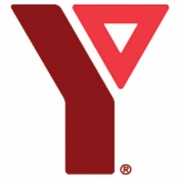 Une communication efficace est essentielle à la réussite de tout projet. Il est important d’envisager différents styles de communication, les formats préférés ainsi que les intervenants clés concernés par la planification et l’exécution des activités dans le cadre d’un échange de groupes. En raison de la nature des différences entre les groupes (géographiques, linguistiques, culturelles et organisationnelles), il est essentiel d’établir avec l’autre groupe des normes opérationnelles et des protocoles de communication, et ce, dès le départ.En tant qu’animateur de groupe, vous serez en contact avec différentes personnes au cours de la planification, de l’exécution et de l’évaluation de votre échange, notamment :Votre coordonnateur régionalL’animateur du groupe partenaireLes coanimateurs du groupeL’équipe de gestion organisationnelle (directeur administratif, directeur, etc.)Les parents ou tuteurs des participants du groupeLes participantsLa communauté localeLes fournisseurs ou prestataires d’activitésLes donateursAssurez-vous de rester régulièrement en contact avec votre coordonnateur régional et avec l’animateur du groupe partenaire, et établissez des normes de communication dès que possible. Déterminez la meilleure façon de communiquer : courriel, médias sociaux, téléphone, texto, etc. Trouvez ce qui fonctionne le mieux pour vous et pour l’animateur du groupe partenaire. Planifiez un rendez-vous hebdomadaire pour vous garder mutuellement au courant des changements et des plans.Outils d’orientation de nos animateurs de groupe Comment créer une vision commune de l’échange?Afin d’éviter toute déception, toute confusion, toute frustration ou toute attente non satisfaite, il est impératif que les deux groupes jumelés communiquent leur vision de l’échange dans son ensemble (pour les deux parties de l’échange, l’accueil et la visite). En communiquant cette rapidement, chaque groupe disposera de suffisamment de temps pour bien planifier l’échange et contribuer à la vision commune.Éléments à garder à l’esprit lors d’un échange :Vos visions seront différentes. Une grande partie de l’exercice de planification d’un échange consiste à écouter l’animateur de l’autre groupe et à travailler avec lui. L’objectif de l’exercice n’est pas de convaincre l’autre groupe de changer de direction, mais de fournir aux deux groupes la possibilité de faire part de ce qui leur importe.Soyez attentifs au type de communauté que vous visitez. S’agit-il d’une communauté rurale? S’agit-il d’une communauté urbaine? Faites-vous un échange avec une communauté prospère? Faites-vous un échange avec une communauté à faible revenu? Discutez du profil de votre propre communauté. En quoi les différences et similarités influenceront-elles le processus de planification? Votre financement? Les activités que vous planifiez?Soyez attentifs au groupe avec lequel vous faites l’échange. S’agit-il d’un groupe de jeunes qui ont hâte d’élargir leur réseau? S’agit-il d’un groupe de jeunes à risque qui peuvent avoir besoin de temps pour s’acclimater? Il est important pour vous de connaître le groupe avec lequel vous êtes jumelé avant de planifier des activités pour briser la glace. Discutez du profil de votre propre groupe. En quoi les similarités et différences influenceront-elles le processus de planification? En quoi influenceront-elles le groupe qui accueillera l’autre en premier?Comme dans toute relation, les compromis et l’honnêteté sont la clé d’une bonne relation de travail entre animateurs de groupe.Questions que vous pourriez poser à l’animateur du groupe partenaire avant de commencer la planification :Pourquoi avez-vous décidé de vous inscrire à un échange?Cette question vous permettra d’évaluer si l’objectif de l’échange est de fournir aux élèves la possibilité de visiter et de mieux connaître le Canada. Dans ce cas, il est probable que le groupe désirera participer à des activités touristiques au cours de l’échange. Si le groupe désire réellement créer des liens avec l’autre groupe, il est important de prévoir suffisamment de temps pour permettre aux participants des deux groupes de mieux se connaître.Quelle est votre vision de l’échange parfait?Vous demandez ainsi à l’animateur de l’autre groupe de dépeindre une image de l’échange parfait à ses yeux. N’ayez pas peur si vos visions sont complètement différentes. Il s’agit d’un bon moment pour négocier et pour faire des compromis pour que l’échange soit enrichissant pour tous. N’attendez pas de recevoir le plan de l’échange pour faire part de vos attentes.Combien de temps sans activité désirez-vous avoir pour votre groupe?Pour un échange réussi, certains groupes ont besoin de temps pour faire des comptes-rendus et relaxer. En sachant que le groupe avec lequel vous êtes jumelé ne désire pas avoir de journées trop remplies, vous pourrez planifier en conséquence seulement quelques activités pertinentes.Quels types d’activités aimeriez-vous avoir lors de votre visite chez nous?Bien que vous soyez responsable de la planification des activités lorsque vous accueillerez l’autre groupe, cette question vous permet d’établir un dialogue sur les activités possibles sur le plan financier. Il est important de considérer les attentes dès le départ.Décrivez quelques activités que votre groupe aime faire.Cette question vous aidera à mieux planifier.Décrivez quelques activités que votre groupe n’aime pas faire.Cette question vous aidera à éviter une situation désagréable en planifiant des activités que l’autre groupe pourrait ne pas aimer.